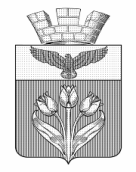 ВОЛГОГРАДСКАЯ  ОБЛАСТЬПАЛЛАСОВСКИЙ  МУНИЦИПАЛЬНЫЙ  РАЙОН
ПАЛЛАСОВСКАЯ  ГОРОДСКАЯ  ДУМА_____________________________________________________________________________ Р Е Ш Е Н И Е                  от 24 сентября 2021 года                                                                          № 13/2Об утверждении Положения о составе, порядке подготовки документов
территориального планирования городского поселения г. Палласовка, порядке подготовки изменений и внесения их в такие документы, а также составе, порядке подготовки планов реализации таких документов     В соответствии с частью 2 статьи 18 Градостроительного кодекса Российской Федерации, Федеральным законом от 06.10.2003 №131-Ф3 "Об общих принципах организации местного самоуправления в Российской Федерации" (с последующими изменениями), руководствуясь статьей 44 Устава городского поселения г. Палласовка, Палласовская городская ДумаР Е Ш И Л А :Утвердить прилагаемое Положение о составе, порядке подготовки
документов территориального планирования городского поселения г. Палласовка, порядке подготовке изменений и внесения их в такие документы, а также составе, порядке подготовки планов реализации таких документовДанное решение вступает в силу с момента официального опубликования (обнародования).             3.Контроль за исполнением настоящего Решения возложить на начальника отдела                  строительства и ЖКХ администрации городского поселения г. Палласовка. Глава городского поселения г. Палласовка                                                                      В.В. Гронин                                                                                                                Приложение к решению    Палласовской городской Думы от 24.09.2021г №13/2ПОЛОЖЕНИЕо составе, порядке подготовки документов территориального планирования городского поселения г. Палласовка, порядке подготовке изменений и внесения их в такие документы, а также составе, порядке подготовки планов реализации таких документов                                                            I. Общие положенияНастоящее Положение о составе, порядке подготовки документов территориального планирования городского поселения г. Палласовка, порядке подготовки изменений и внесения их в такие документы, а также составе, порядке подготовки планов реализации таких документов (далее - Положение) разработано в соответствии с Градостроительным кодексом Российской Федерации.Положение устанавливает состав и порядок подготовки документов территориального планирования городского поселения г. Палласовка, порядок подготовки изменений и внесения их в такие документы.Документом территориального планирования городского поселения г. Палласовка является:генеральный план.Целями подготовки документов территориального планирования городского поселения г. Палласовка являются:устойчивое социально-экономическое развитие посредством совершенствования пространственной организации их социальной, производственной, транспортной и инженерной инфраструктур, формирования местных систем расселения, обеспечения защиты природной и историко-культурной среды;повышение эффективности использования территории и защиты прав граждан, связанных с градостроительной деятельностью, посредством зонирования и соответствующего регламентирования использования территории;повышение качества жизни людей посредством принятия эффективных решений по пространственной организации и обустройству территории городского поселения г. Палласовка.Организацию подготовки документов территориального планирования городского поселения г. Палласовка обеспечивает администрация городского поселения г. Палласовка.                                         II.Генеральный план  городского поселения г.                                         Палласовка. Состав генерального планаГенеральный план содержит:положение о территориальном планировании;карты.К генеральному плану прилагаются материалы по его обоснованию в текстовой форме и в виде карт.Обязательным приложением к генеральному плану являются сведения о границах  населенного пункта городского поселения г. Палласовка, которые должны содержать графическое описание местоположения границ населенного пункта, перечень координат характерных точек этих границ в системе координат, используемой для ведения Единого государственного реестра недвижимости. Формы графического и текстового описания местоположения границ населенного пункта, требования к точности определения координат характерных точек границ населенных пунктов, формату электронного документа, содержащего указанные сведения, устанавливаются федеральным органом исполнительной власти, осуществляющим функции по выработке государственной политики и нормативно-правовому регулированию в сфере ведения Единого государственного реестра недвижимости, осуществления государственного кадастрового учета недвижимого имущества, государственной регистрации прав на недвижимое имущество и сделок с ним, предоставления сведений, содержащихся в Едином государственном реестре недвижимости.Положение о территориальном планировании, включает в себя:сведения о видах, назначении и наименованиях планируемых для размещения объектов местного значения городского поселения г. Палласовка, их основные характеристики, их местоположение (для объектов местного значения, не являющихся линейными объектами, указываются функциональные зоны), а также характеристики зон с особыми условиями использования территорий в случае, если установление таких зон требуется в связи с размещением данных объектов;параметры функциональных зон, а также сведения о планируемых для размещения в них объектах федерального значения, объектах регионального значения, объектах местного значения, за исключением линейных объектов.Генеральный план включает три карты:карту планируемого размещения объектов местного значения городского поселения г. Палласовка;карту границ  населенного пункта городского поселения г. Палласовка;3) карту функциональных зон городского поселения г. Палласовка.На карте планируемого размещения объектов местного значения городского поселения г. Палласовка отображаются:данные, содержащиеся на актуализированном картографическом материале, служащем подосновой карт;планируемые для размещения объекты местного значения городского поселения г. Палласовка:объекты инженерной инфраструктуры, в том числе объекты теплоснабжения, водоснабжения населения, водоотведения и объекты электроснабжения, газоснабжения в границах городского поселения г. Палласовка, за исключением объектов, обеспечивающих подключение (технологическое присоединение) объектов капитального строительства к существующим электрическим сетям, сетям газоснабжения, при условии, что такое подключение (технологическое присоединение) объектов капитального строительства не требует строительства и (или) реконструкции существующих электрических сетей, сетей газоснабжения:а)	линии электропередачи (воздушные и кабельные), подстанции, проектный номинальный класс напряжения которых находится в диапазоне от 6(10) киловольт до 35 киловольт;б)	газопроводы высокого давления 1 категории, предназначенные для транспортировки природного газа под давлением свыше 0,6 мегапаскаля до 1,2 мегапаскаля включительно и сжиженного углеводородного газа под давлением свыше 0,6 мегапаскаля до 1,6 мегапаскаля включительно;в)	газопроводы высокого давления 2 категории, предназначенные для транспортировки природного и сжиженного углеводородного газа под давлением свыше 0,3 мегапаскаля до 0,6 мегапаскаля включительно;г)	газопроводы среднего давления, предназначенные для транспортировки природного и сжиженного углеводородного газа под давлением свыше 0,005 мегапаскаля до 0,3 мегапаскаля включительно;автомобильные дороги местного значения;объекты образования, здравоохранения;объекты культуры, досуга, физической культуры и массового спорта;объекты муниципального жилищного фонда;объекты культурного наследия местного (муниципального) значения городского поселения г. Палласовка;объекты, обеспечивающие осуществление деятельности органов местного самоуправления городского поселения г. Палласовка;места погребения на территории городского поселения г. Палласовка;места (площадки) накопления твердых коммунальных отходов, создание и содержание которых отнесено к полномочиям органов местного самоуправления поселения.На карте границ населенного пункта отображается следующая информация:данные, содержащиеся на актуализированном картографическом материале, служащем подосновой карт;границы населенного пункта городского поселения г. Палласовка.На карте функциональных зон отображается следующая информация:данные содержащиеся на актуализированном картографическом материале, служащем подосновой карт;границы и описание функциональных зон с указанием планируемых для размещения в них объектов федерального значения, объектов регионального значения, объектов местного значения (за исключением линейных объектов) и местоположения линейных объектов федерального значения, линейных объектов регионального значения, линейных объектов местного значения.Информация, содержащаяся в картах генерального плана, может быть объединена, в зависимости от ее насыщенности, в одну или две карты. При этом в названии карты (карт) должны присутствовать наименования карт, указанных в пункте 3.1.3 настоящего подраздела, обозначающие наличие соответствующей информации на объединенной карте.Содержание прилагаемых к генеральному плану материалов по обоснованию в текстовой форме и в виде карт определяется в соответствии с частями 7 и 8 статьи 23 Градостроительного кодекса Российской Федерации.Для детализации информации к картам генерального плана и картам материалов по ее обоснованию прилагаются фрагменты территорий, изображенные на картах или топографических планах более крупных масштабов.Масштабы карт, необходимость приложения фрагментов территорий, указанных в пункте 3.1.9 настоящего Положения и их масштабы определяются заданием Заказчика на подготовку проекта генерального плана.                                  III.  Порядок подготовки генерального планаПодготовка генерального плана осуществляется применительно ко всей территории городского поселения г. Палласовка.Решение о подготовке проекта генерального плана, а также решения о внесении в такой генеральный план изменений принимаются главой администрации.Генеральный план, в том числе внесение изменений в такой план, утверждается Палласовской городской Думой.Подготовка генерального плана осуществляется на основании муниципального контракта, заключенного в соответствии с законодательством Российской Федерации о контрактной системе в сфере закупок товаров, работ, услуг для обеспечения государственных и муниципальных нужд.Подготовка проекта генерального плана осуществляется в соответствии с требованиями статьи 9 Градостроительного кодекса Российской Федерации и с учетом региональных и местных нормативов градостроительного проектирования, заключения о результатах общественных обсуждений или публичных слушаний по проекту генерального плана, а также с учетом предложений заинтересованных лиц.При наличии на территории городского поселения г. Палласовка объектов культурного наследия в процессе подготовки генеральных планов в обязательном порядке учитываются ограничения использования земельных участков и объектов капитального строительства, расположенных в границах зон охраны объектов культурного наследия, в соответствии с законодательством Российской Федерации об охране объектов культурного наследия и статьей 27 Градостроительного кодекса Российской Федерации.Заинтересованные лица вправе представить свои предложения по проекту генерального плана.При подготовке проекта генерального плана обеспечивается согласование проекта в соответствии со статьей 25 Градостроительного кодекса в порядке, установленном уполномоченным Правительством Российской Федерации федеральным органом исполнительной власти и Порядком рассмотрения проектов схем территориального планирования субъектов Российской Федерации, имеющих общую границу с Волгоградской областью, проектов документов территориального планирования муниципальных образований Волгоградской области и подготовки по ним заключений.                               IV. Порядок подготовки изменений в генеральный планВнесение изменений в генеральный план осуществляется в следующем порядке:органы государственной власти Российской Федерации, органы государственной власти Волгоградской области, органы местного самоуправления, заинтересованные физические и юридические лица представляют предложения о внесении изменений в генеральный план главе городского поселения г. Палласовка;администрация городского поселения г.Палласовка рассматривает поступившие предложения. По результатам рассмотрения подготавливается заключение. Заключение может содержать положение о согласии с такими предложениями или несогласии с такими предложениями с обоснованием принятого решения. Срок рассмотрения предложений, включая подготовку заключения и направления уведомления заявителю о результатах рассмотрения (в случае отказа, с указанием причин отказа) не должен превышать 30 дней со дня поступления предложений.Основанием для отклонения предложений о внесении изменений в генеральный план и подготовки заключения о несогласии с такими предложениями является несоответствие их требованиям технических регламентов, региональным и местным нормативам градостроительного проектирования, несоответствие их положениям, содержащимся в схеме территориального планирования Палласовского района, схеме территориального планирования Волгоградской области, схеме территориального планирования двух и более субъектов Российской Федерации, схемах территориального планирования Российской Федерации;в случае если заключение содержит положение о согласии с предложениями о внесении изменений в генеральный план, производятся действия, указанные в подразделе "Порядок подготовки генерального плана" раздела II настоящего Положения;внесение изменений в генеральный план должно осуществляться в соответствии с требованиями, предусмотренными настоящим подразделом и статьями 9, 24, 25 Градостроительного кодекса Российской Федерации.